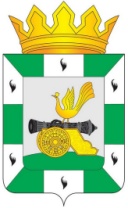 МУНИЦИПАЛЬНОЕ ОБРАЗОВАНИЕ«СМОЛЕНСКИЙ РАЙОН» СМОЛЕНСКОЙ ОБЛАСТИСМОЛЕНСКАЯ РАЙОННАЯ ДУМАРЕШЕНИЕот 23 июня 2015 года 	№  41О назначении выборов депутатов Смоленской районной Думы пятого созываРуководствуясь статьей 23 Федерального закона от 6 октября 2003 года № 131-ФЗ «Об общих принципах организации местного самоуправления в Российской Федерации», частью 7 статьи 10, частью 1 статьи 81.1 Федерального закона от 12 июня 2002 года № 67-ФЗ «Об основных гарантиях избирательных прав и права на участие в референдуме граждан Российской Федерации», статьей 7 областного закона от 3 июля 2003 года № 41-з «О выборах органов местного самоуправления в Смоленской области», Уставом муниципального образования «Смоленский район» Смоленской области, Смоленская районная ДумаРЕШИЛА:1. Назначить выборы депутатов Смоленской районной Думы пятого созыва на 13 сентября 2015 года.2. Настоящее решение вступает в силу со дня официального опубликования в газете «Сельская правда».Глава муниципального образования«Смоленский район» Смоленской области	Ю.Г. Давыдовский